Gilmore Medical PracticeNew Patient QuestionnaireWelcome to Gilmore medical Practice.  In order for us to provide you with the most appropriate care we would be grateful if you would complete and return the attached questionnaire along with the following documents. Photographic ID (passport, ID card or driving licence)Proof of address in your name (i.e. Mortgage/rental agreement, utility bill or bank statement). Failure to produce documentation will delay your registration. Please note: We do not accept registrations from patients moving from a neighbouring practice. We do however continue to register residents newly moved into the area.  PATIENT DETAILS:NEW PATIENT FORMWelcome to the practice.  Please indicate if you need any of the below services?Patient Name: ……………………………………………………………..     Date of Birth ……………………………………………….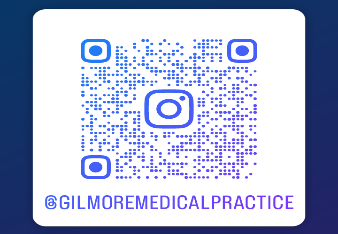 Did you know you can follow us on Instagram using @gilmoremedicalpractice               	      QR CodeDate: Male:Male:Male:Male:Female:Have you been registered with this practice before?  Please tick                  Yes                     NoHave you been registered with this practice before?  Please tick                  Yes                     NoHave you been registered with this practice before?  Please tick                  Yes                     NoHave you been registered with this practice before?  Please tick                  Yes                     NoHave you been registered with this practice before?  Please tick                  Yes                     NoHave you been registered with this practice before?  Please tick                  Yes                     NoHave you been registered with this practice before?  Please tick                  Yes                     NoHave you been registered with this practice before?  Please tick                  Yes                     NoHave you been registered with this practice before?  Please tick                  Yes                     NoHave you been registered with this practice before?  Please tick                  Yes                     NoHave you been registered with this practice before?  Please tick                  Yes                     NoName:Name:Title:(Please State e.g. Mr, Mrs, Miss, Master, MX or Other)Title:(Please State e.g. Mr, Mrs, Miss, Master, MX or Other)Title:(Please State e.g. Mr, Mrs, Miss, Master, MX or Other)Title:(Please State e.g. Mr, Mrs, Miss, Master, MX or Other)Title:(Please State e.g. Mr, Mrs, Miss, Master, MX or Other)Tele No:Tele No:Tele No:Name:Name:Mobile No:Mobile No:Mobile No:Name:Name:Work No:Work No:Work No:Address:Address:Postcode:Postcode:Postcode:Date of Birth:Date of Birth:Country of BirthCountry of BirthCountry of BirthMarital Status:Marital Status:Ethnicity:Ethnicity:Ethnicity:Are you a student:                        Yes                                NoAre you a student:                        Yes                                NoAre you a student:                        Yes                                NoAre you a student:                        Yes                                NoAre you a student:                        Yes                                NoAre you a student:                        Yes                                NoAre you a student:                        Yes                                NoAre you a student:                        Yes                                NoAre you a student:                        Yes                                NoAre you a student:                        Yes                                NoAre you a student:                        Yes                                NoAre you a carer:                            Yes                                  No	(do you care for a relative or friend other than normal childcare)Are you a carer:                            Yes                                  No	(do you care for a relative or friend other than normal childcare)Are you a carer:                            Yes                                  No	(do you care for a relative or friend other than normal childcare)Are you a carer:                            Yes                                  No	(do you care for a relative or friend other than normal childcare)Are you a carer:                            Yes                                  No	(do you care for a relative or friend other than normal childcare)Are you a carer:                            Yes                                  No	(do you care for a relative or friend other than normal childcare)Are you a carer:                            Yes                                  No	(do you care for a relative or friend other than normal childcare)Are you a carer:                            Yes                                  No	(do you care for a relative or friend other than normal childcare)Are you a carer:                            Yes                                  No	(do you care for a relative or friend other than normal childcare)Are you a carer:                            Yes                                  No	(do you care for a relative or friend other than normal childcare)Are you a carer:                            Yes                                  No	(do you care for a relative or friend other than normal childcare)Are you happy to receive  appointment text messages from the practice:             Yes              No(only for over 16 year olds)Are you happy to receive  appointment text messages from the practice:             Yes              No(only for over 16 year olds)Are you happy to receive  appointment text messages from the practice:             Yes              No(only for over 16 year olds)Are you happy to receive  appointment text messages from the practice:             Yes              No(only for over 16 year olds)Are you happy to receive  appointment text messages from the practice:             Yes              No(only for over 16 year olds)Are you happy to receive  appointment text messages from the practice:             Yes              No(only for over 16 year olds)Are you happy to receive  appointment text messages from the practice:             Yes              No(only for over 16 year olds)Are you happy to receive  appointment text messages from the practice:             Yes              No(only for over 16 year olds)Are you happy to receive  appointment text messages from the practice:             Yes              No(only for over 16 year olds)Are you happy to receive  appointment text messages from the practice:             Yes              No(only for over 16 year olds)Are you happy to receive  appointment text messages from the practice:             Yes              No(only for over 16 year olds)Next of Kin: (who to contact in an Emergency)Name: ...............................................................   Relationship: .....................................................Telephone Number: .......................................................................................................................Next of Kin: (who to contact in an Emergency)Name: ...............................................................   Relationship: .....................................................Telephone Number: .......................................................................................................................Next of Kin: (who to contact in an Emergency)Name: ...............................................................   Relationship: .....................................................Telephone Number: .......................................................................................................................Next of Kin: (who to contact in an Emergency)Name: ...............................................................   Relationship: .....................................................Telephone Number: .......................................................................................................................Next of Kin: (who to contact in an Emergency)Name: ...............................................................   Relationship: .....................................................Telephone Number: .......................................................................................................................Next of Kin: (who to contact in an Emergency)Name: ...............................................................   Relationship: .....................................................Telephone Number: .......................................................................................................................Next of Kin: (who to contact in an Emergency)Name: ...............................................................   Relationship: .....................................................Telephone Number: .......................................................................................................................Next of Kin: (who to contact in an Emergency)Name: ...............................................................   Relationship: .....................................................Telephone Number: .......................................................................................................................Next of Kin: (who to contact in an Emergency)Name: ...............................................................   Relationship: .....................................................Telephone Number: .......................................................................................................................Next of Kin: (who to contact in an Emergency)Name: ...............................................................   Relationship: .....................................................Telephone Number: .......................................................................................................................Next of Kin: (who to contact in an Emergency)Name: ...............................................................   Relationship: .....................................................Telephone Number: .......................................................................................................................Smoking Status: Smoking Status: Smoking Status: Current Smoker:                   (if yes how many a day)Current Smoker:                   (if yes how many a day)Current Smoker:                   (if yes how many a day)Current Smoker:                   (if yes how many a day)Current Smoker:                   (if yes how many a day)Current Smoker:                   (if yes how many a day)Current Smoker:                   (if yes how many a day)Current Smoker:                   (if yes how many a day)Ex Smoker: Ex Smoker: Ex Smoker: Ex Smoker: Date Stopped:Date Stopped:Date Stopped:Date Stopped:Never smoked:Never smoked:Never smoked:For Female Patients OnlyFor Female Patients OnlyFor Female Patients OnlyFor Female Patients OnlyFor Female Patients OnlyFor Female Patients OnlyFor Female Patients OnlyFor Female Patients OnlyFor Female Patients OnlyFor Female Patients OnlyFor Female Patients OnlyDate of Last Cervical Smear:Date: .................................Date of Last Cervical Smear:Date: .................................Date of Last Cervical Smear:Date: .................................Date of Last Cervical Smear:Date: .................................Date of Last Cervical Smear:Date: .................................Location :  UK     Outside UK Location :  UK     Outside UK Location :  UK     Outside UK Location :  UK     Outside UK Result:   Normal               Abnormal Result:   Normal               Abnormal   (if outside UK please state where)     .......................................................................................................................                       (if outside UK please state where)     .......................................................................................................................                       (if outside UK please state where)     .......................................................................................................................                       (if outside UK please state where)     .......................................................................................................................                       (if outside UK please state where)     .......................................................................................................................                       (if outside UK please state where)     .......................................................................................................................                       (if outside UK please state where)     .......................................................................................................................                       (if outside UK please state where)     .......................................................................................................................                       (if outside UK please state where)     .......................................................................................................................                       (if outside UK please state where)     .......................................................................................................................                       (if outside UK please state where)     .......................................................................................................................                     Alcohol ConsumptionHow many units of alcohol do you drink per week?(one unit = half a pint of beer/lager, one small glass of wine/sherry or one measure of spirits)None                 1-7                8-14                15-21                 22-30                +31             Alcohol ConsumptionHow many units of alcohol do you drink per week?(one unit = half a pint of beer/lager, one small glass of wine/sherry or one measure of spirits)None                 1-7                8-14                15-21                 22-30                +31             Alcohol ConsumptionHow many units of alcohol do you drink per week?(one unit = half a pint of beer/lager, one small glass of wine/sherry or one measure of spirits)None                 1-7                8-14                15-21                 22-30                +31             Alcohol ConsumptionHow many units of alcohol do you drink per week?(one unit = half a pint of beer/lager, one small glass of wine/sherry or one measure of spirits)None                 1-7                8-14                15-21                 22-30                +31             Alcohol ConsumptionHow many units of alcohol do you drink per week?(one unit = half a pint of beer/lager, one small glass of wine/sherry or one measure of spirits)None                 1-7                8-14                15-21                 22-30                +31             Alcohol ConsumptionHow many units of alcohol do you drink per week?(one unit = half a pint of beer/lager, one small glass of wine/sherry or one measure of spirits)None                 1-7                8-14                15-21                 22-30                +31             Alcohol ConsumptionHow many units of alcohol do you drink per week?(one unit = half a pint of beer/lager, one small glass of wine/sherry or one measure of spirits)None                 1-7                8-14                15-21                 22-30                +31             Alcohol ConsumptionHow many units of alcohol do you drink per week?(one unit = half a pint of beer/lager, one small glass of wine/sherry or one measure of spirits)None                 1-7                8-14                15-21                 22-30                +31             Alcohol ConsumptionHow many units of alcohol do you drink per week?(one unit = half a pint of beer/lager, one small glass of wine/sherry or one measure of spirits)None                 1-7                8-14                15-21                 22-30                +31             Alcohol ConsumptionHow many units of alcohol do you drink per week?(one unit = half a pint of beer/lager, one small glass of wine/sherry or one measure of spirits)None                 1-7                8-14                15-21                 22-30                +31             Alcohol ConsumptionHow many units of alcohol do you drink per week?(one unit = half a pint of beer/lager, one small glass of wine/sherry or one measure of spirits)None                 1-7                8-14                15-21                 22-30                +31             Gilmore Medical Practice -New Patient QuestionnaireGilmore Medical Practice -New Patient QuestionnaireGilmore Medical Practice -New Patient QuestionnaireGilmore Medical Practice -New Patient QuestionnaireGilmore Medical Practice -New Patient QuestionnaireGilmore Medical Practice -New Patient QuestionnaireGeneral HistoryGeneral HistoryGeneral HistoryGeneral HistoryGeneral HistoryGeneral HistoryHave you ever suffered from any of the following:Have you ever suffered from any of the following:Have you ever suffered from any of the following:Have you ever suffered from any of the following:Have you ever suffered from any of the following:Have you ever suffered from any of the following:AnginaAsthmaCOPDDepressionDiabetesHigh Blood PressureAnginaAsthmaCOPDDepressionEpilepsyLearning DisabilityAnginaAsthmaCOPDDepressionHeart AttackStroke / TIAAnginaAsthmaCOPDDepressionAny Other Significant illness(Please Specify) ......................................................................................................................................................................................................................................................................................................Any Other Significant illness(Please Specify) ......................................................................................................................................................................................................................................................................................................Any Other Significant illness(Please Specify) ......................................................................................................................................................................................................................................................................................................Any Other Significant illness(Please Specify) ......................................................................................................................................................................................................................................................................................................Any Other Significant illness(Please Specify) ......................................................................................................................................................................................................................................................................................................Any Other Significant illness(Please Specify) ......................................................................................................................................................................................................................................................................................................Do you have any allergies to drugs or anything else?If so, please specify...................................................................................................................................................................................................................................................................................................................................................................................................................................................................Do you have any allergies to drugs or anything else?If so, please specify...................................................................................................................................................................................................................................................................................................................................................................................................................................................................Do you have any allergies to drugs or anything else?If so, please specify...................................................................................................................................................................................................................................................................................................................................................................................................................................................................Do you have any allergies to drugs or anything else?If so, please specify...................................................................................................................................................................................................................................................................................................................................................................................................................................................................Do you have any allergies to drugs or anything else?If so, please specify...................................................................................................................................................................................................................................................................................................................................................................................................................................................................Do you have any allergies to drugs or anything else?If so, please specify...................................................................................................................................................................................................................................................................................................................................................................................................................................................................Are you on any regular medication (including Contraception)? If yes, please tell us the name and dose of medication;-................................................................................................................................................................................................................................................................................................................................................................................................................................................................................................................................................................................................................................................We would encourage you to make a GP appointment to ensure that regular medications are added to our repeat prescribing system were appropriate. Are you on any regular medication (including Contraception)? If yes, please tell us the name and dose of medication;-................................................................................................................................................................................................................................................................................................................................................................................................................................................................................................................................................................................................................................................We would encourage you to make a GP appointment to ensure that regular medications are added to our repeat prescribing system were appropriate. Are you on any regular medication (including Contraception)? If yes, please tell us the name and dose of medication;-................................................................................................................................................................................................................................................................................................................................................................................................................................................................................................................................................................................................................................................We would encourage you to make a GP appointment to ensure that regular medications are added to our repeat prescribing system were appropriate. Are you on any regular medication (including Contraception)? If yes, please tell us the name and dose of medication;-................................................................................................................................................................................................................................................................................................................................................................................................................................................................................................................................................................................................................................................We would encourage you to make a GP appointment to ensure that regular medications are added to our repeat prescribing system were appropriate. Are you on any regular medication (including Contraception)? If yes, please tell us the name and dose of medication;-................................................................................................................................................................................................................................................................................................................................................................................................................................................................................................................................................................................................................................................We would encourage you to make a GP appointment to ensure that regular medications are added to our repeat prescribing system were appropriate. Are you on any regular medication (including Contraception)? If yes, please tell us the name and dose of medication;-................................................................................................................................................................................................................................................................................................................................................................................................................................................................................................................................................................................................................................................We would encourage you to make a GP appointment to ensure that regular medications are added to our repeat prescribing system were appropriate. Have you had any Operations?If yes, please specify..........................................................................................................................................................................................................................................................................Have you had any Operations?If yes, please specify..........................................................................................................................................................................................................................................................................Have you had any Operations?If yes, please specify..........................................................................................................................................................................................................................................................................Have you had any Operations?If yes, please specify..........................................................................................................................................................................................................................................................................Have you had any Operations?If yes, please specify..........................................................................................................................................................................................................................................................................Have you had any Operations?If yes, please specify..........................................................................................................................................................................................................................................................................Family HistoryHave any of the following relatives – mother, father, brother or sister had Family HistoryHave any of the following relatives – mother, father, brother or sister had Family HistoryHave any of the following relatives – mother, father, brother or sister had Family HistoryHave any of the following relatives – mother, father, brother or sister had Family HistoryHave any of the following relatives – mother, father, brother or sister had Family HistoryHave any of the following relatives – mother, father, brother or sister had A heart attack  (age less than 60)A heart attack  (age less than 60)A heart attack  (age less than 60)A StrokeA StrokeA StrokeAnginaAnginaAnginaHigh Blood PressureHigh Blood PressureHigh Blood PressureDiabetesDiabetesDiabetesAsthmaAsthmaAsthmaIf yes, please state relationship and give age when they first had the illness diagnosed or any other significant illness not listed.If yes, please state relationship and give age when they first had the illness diagnosed or any other significant illness not listed.If yes, please state relationship and give age when they first had the illness diagnosed or any other significant illness not listed.If yes, please state relationship and give age when they first had the illness diagnosed or any other significant illness not listed.If yes, please state relationship and give age when they first had the illness diagnosed or any other significant illness not listed.If yes, please state relationship and give age when they first had the illness diagnosed or any other significant illness not listed.Immunisations: Please give details of any immunisations you have received and the country you received them in.Immunisations: Please give details of any immunisations you have received and the country you received them in.Immunisations: Please give details of any immunisations you have received and the country you received them in.Immunisations: Please give details of any immunisations you have received and the country you received them in.Immunisations: Please give details of any immunisations you have received and the country you received them in.Immunisations: Please give details of any immunisations you have received and the country you received them in.Blood Pressure	Guidelines for good practice advise that patients over the age of 40 have their blood pressure checked once every 5 years.  If you have not had this done you can make an appointment with the practice nurse to do so. Blood Pressure	Guidelines for good practice advise that patients over the age of 40 have their blood pressure checked once every 5 years.  If you have not had this done you can make an appointment with the practice nurse to do so. Blood Pressure	Guidelines for good practice advise that patients over the age of 40 have their blood pressure checked once every 5 years.  If you have not had this done you can make an appointment with the practice nurse to do so. Blood Pressure	Guidelines for good practice advise that patients over the age of 40 have their blood pressure checked once every 5 years.  If you have not had this done you can make an appointment with the practice nurse to do so. Blood Pressure	Guidelines for good practice advise that patients over the age of 40 have their blood pressure checked once every 5 years.  If you have not had this done you can make an appointment with the practice nurse to do so. Blood Pressure	Guidelines for good practice advise that patients over the age of 40 have their blood pressure checked once every 5 years.  If you have not had this done you can make an appointment with the practice nurse to do so. Contraception appointment with the Nurse  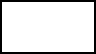 Wellbeing / Mental Health appointment with the nurse Telephone Medication appointment with our practice                                 Pharmacists – to discuss your previous repeat medication.Chronic disease appointment with the Nurse               (Diabetes, hypertension, heart disease, asthma or COPD) Key Information Summary –I consent for the practice to allow the hospital and emergency services access to a summary of my medical conditions/next of kin/or special information about my health needs